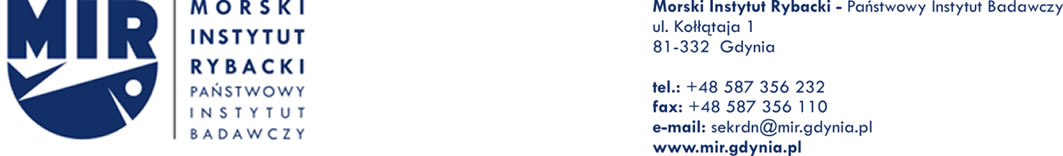 ZAŁĄCZNIK NR 1 do zaproszenia FORMULARZ OFERTY……………….dnia, …………2019 r. Zamawiający:Morski Instytut Rybacki – Państwowy Instytut Badawczy Ul. Kołłątaja 181-332 GdyniaW nawiązaniu do zaproszenia do złożenia oferty nr 09/FZP/DM/2019 na wykonanie i dostawę do siedziby Zamawiającego 72 sztuk multipanelowych sieci stawnych do połowów w wodach przejściowych typu „Nordycka sieć badawcza do połowów przybrzeżnych - Nordic coastal survey net”, działając w imieniu i na rzecz: składamy następującą Ofertę na wykonanie przedmiotu zamówienia:Oferujemy wykonanie przedmiotu zamówienia za łączną kwotę w wysokości ......................................... zł netto (słownie .................................... netto) powiększoną o ……… % podatku VAT, co stanowi łączną kwotę wynagrodzenia ……………………… zł brutto (słownie ........................................... brutto). Oferujemy cenę za wykonanie 1 szt. sieci w wysokości ......................................... zł netto (słownie .................................... netto) powiększoną o ……… % podatku VAT, co stanowi łączną kwotę wynagrodzenia ……………………… zł brutto (słownie ........................................... brutto).Oferujemy wykonanie przedmiotu zamówienia w terminie nie później niż do dnia 03.06.2019 r.Wyrażamy zgodę na termin  płatności: do 21 dni od daty dostarczenia prawidłowo wystawionej końcowej faktury do siedziby Zamawiającego.Oświadczamy, że cena oferty obejmuje wszystkie elementy cenotwórcze, wynikające z zakresu 
i sposobu realizacji przedmiotu zamówienia, określone w zaproszeniu.Oświadczamy, że spełniamy wymagania postawione w przedmiotowym zapytaniu ofertowym.Oświadczamy, że zapoznaliśmy się ze wzorem umowy, który został przez nas zaakceptowany 
i zobowiązujemy się, w przypadku wyboru naszej oferty, do zawarcia umowy na zawartych w niej warunkach, w miejscu i terminie wyznaczonym przez Zamawiającego.Zamówienie zrealizujemy sami / przy udziale podwykonawców*), przy czym następujące części zamówienia zostaną powierzone podwykonawcom: …………………………………...Oświadczamy, że oferta zawiera / nie zawiera* informacji stanowiących tajemnicę przedsiębiorstwa w rozumieniu przepisów o zwalczaniu nieuczciwej konkurencji. Informacje takie zawarte są 
w następujących dokumentach:…………………………………………………………………………………………………................................................................................................................................................................................Oświadczamy, że między Wykonawcą a Zamawiającym nie zachodzą żadne powiązania kapitałowe lub osobowe. Przez powiązania kapitałowe lub osobowe rozumie się wzajemne powiązania między Zamawiającym lub osobami upoważnionymi do zaciągania zobowiązań w imieniu Zamawiającego lub osobami wykonującymi w imieniu Zamawiającego czynności związane z przeprowadzeniem procedury wyboru Wykonawcy a Wykonawcą, polegające w szczególności na: uczestniczeniu w spółce jako wspólnik spółki cywilnej lub spółki osobowej, posiadaniu co najmniej 10% udziałów lub akcji, o ile niższy próg nie wynika  z przepisów prawa, pełnieniu funkcji członka organu nadzorczego lub zarządzającego, prokurenta, pełnomocnika,pozostawaniu w związku małżeńskim, w stosunku pokrewieństwa lub powinowactwa w linii prostej, pokrewieństwa drugiego stopnia lub powinowactwa drugiego stopnia w linii bocznej 
lub w stosunku przysposobienia, opieki lub kurateli.Oświadczamy, że wypełniliśmy obowiązki informacyjne przewidziane w art. 13 lub art. 14 RODO wobec osób fizycznych, od których dane osobowe bezpośrednio lub pośrednio pozyskaliśmy 
w celu ubiegania się o udzielenie zamówienia publicznego w niniejszym postępowaniu.Uwaga: W przypadku gdy wykonawca nie przekazuje danych osobowych innych niż bezpośrednio jego dotyczących lub zachodzi wyłączenie stosowania obowiązku informacyjnego, stosownie do art. 13 ust. 4 lub art. 14 ust. 5 RODO treści oświadczenia Wykonawca nie składa. Wówczas należy usunąć treść powyższego oświadczenia poprzez jego przekreślenie.Oświadczamy, że zapoznaliśmy się z zaproszeniem, nie wnosimy do jego treści zastrzeżeń 
i uznajemy się za związanych określonymi w nim postanowieniami i zasadami postępowania.Oświadczamy, że uzyskaliśmy informacje niezbędne do przygotowania oferty.Załącznikami do niniejszej oferty są:pełnomocnictwo do złożenia oferty (tylko, jeżeli nie wynika ono z np. KRS lub wpisu do CEiDG).......................................					.............................................../data/						/podpis osoby uprawnionej/Pełna nazwa Wykonawcy: Pełna nazwa Wykonawcy: Adres: Adres: REGON: NIP: Nr telefonu: Nr faxu: e-mail do kontaktu: e-mail do kontaktu: Osoba odpowiedzialna za realizację zamówienia: Imię, nazwisko………………………Tel……………………………….e-mail…………………………….Osoba odpowiedzialna za realizację zamówienia: Imię, nazwisko………………………Tel……………………………….e-mail…………………………….